                                                                              Проєкт Ірини БАРАБУХ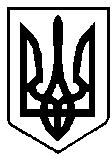 ВАРАСЬКА МІСЬКА РАДАВИКОНАВЧИЙ КОМІТЕТВАРАСЬКОЇ МІСЬКОЇ РАДИ                   Р І Ш Е Н Н Я                            16 чнрвня  2022 року	                        	                  № 195-ПРВ-22-7210З метою удосконалення системи контролю за фінансово-господарською діяльністю, підвищення ефективності роботи комунальних підприємств Вараської міської ради, відповідно до  статей 24, 75, 78 Господарського кодексу України, наказу Міністерства розвитку економіки, торгівлі та сільського господарства України від 22 січня 2021 року №122 «Про внесення змін до Порядку складання, затвердження та контролю виконання фінансового плану суб’єкта господарювання державного сектору економіки», керуючись статтями 17,  27, 29, частиною 1 статті 73 Закону України «Про місцеве самоврядування в Україні», виконавчий комітет міської радиВИРІШИВ:Затвердити Порядок складання, затвердження та контролю виконання фінансових   планів   комунальних   підприємств   Вараської  міської  ради   № 7200-П-02 згідно з додатком.Управлінню економіки та розвитку громади виконавчого комітету Вараської міської ради довести до відома керівників комунальних підприємств Вараської міської ради Порядок складання, затвердження та контролю виконання фінансових планів комунальних підприємств Вараської міської ради.Керівникам комунальних підприємств Вараської міської ради забезпечити виконання вимог цього рішення.Визнати таким, що втратило чинність, рішення виконавчого комітету Вараської міської ради від 28.05.2019 №114 «Про затвердження порядку складання, затвердження та контролю виконання фінансових планів комунальних підприємств Вараської міської ради».Контроль за виконанням даного рішення покласти на заступників міського голови відповідно до розподілу функціональних обов’язків.Міський голова				                         Олександр МЕНЗУЛПро затвердження Порядку складання, затвердження та контролю виконання фінансових планів комунальних підприємств Вараської міської ради № 7200-П-02 